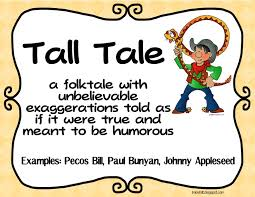 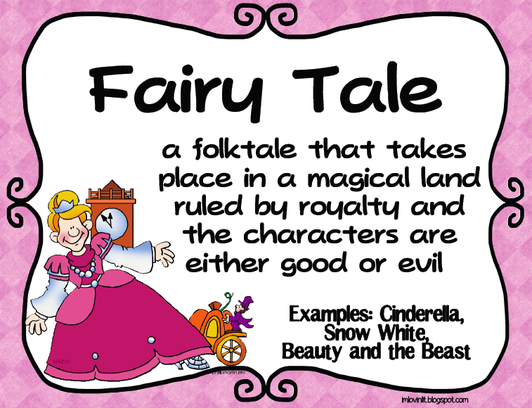 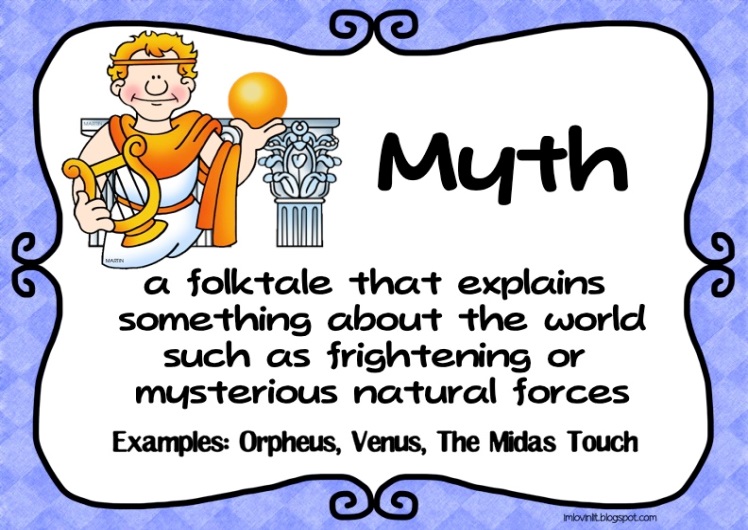 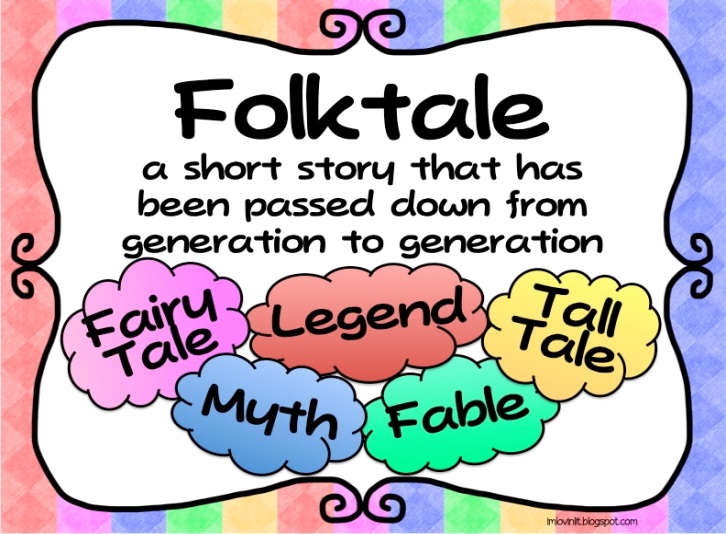 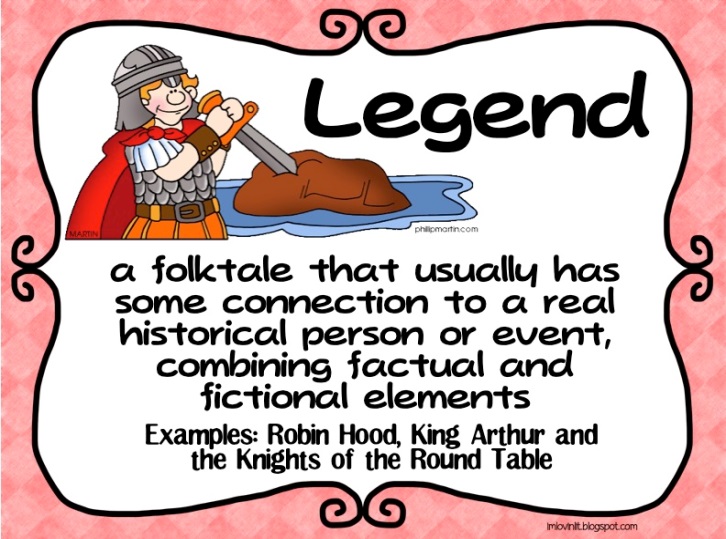 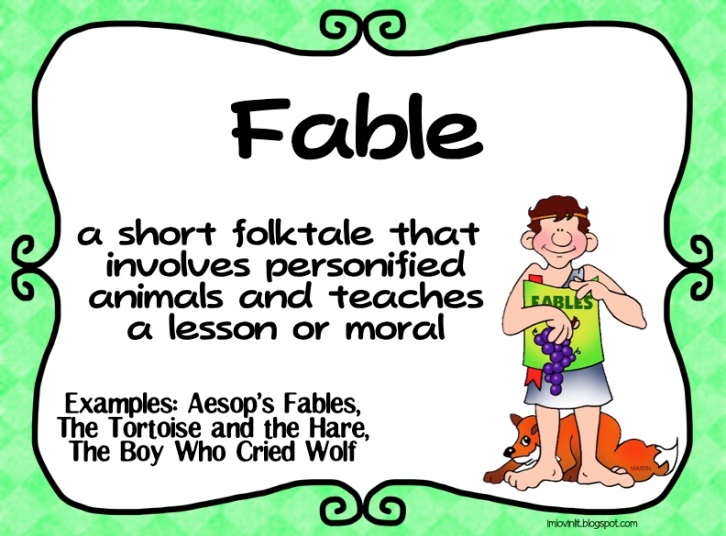 Worksheet 1.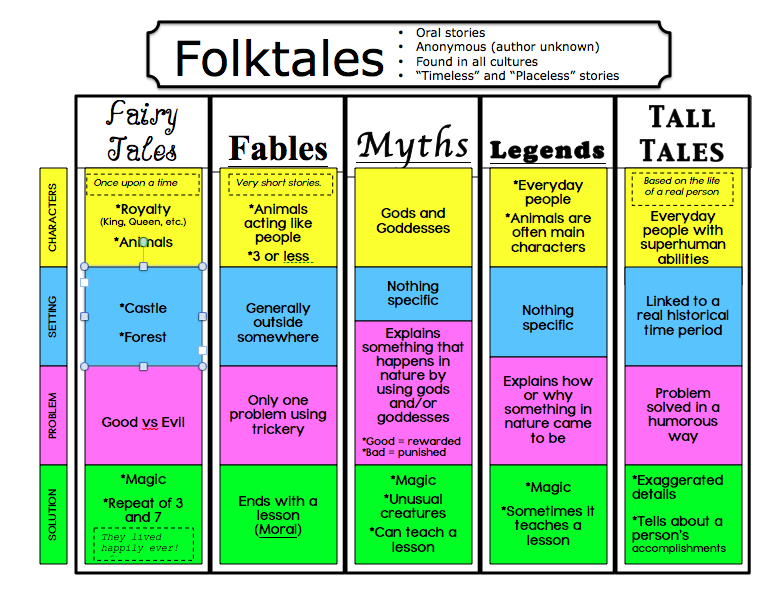 